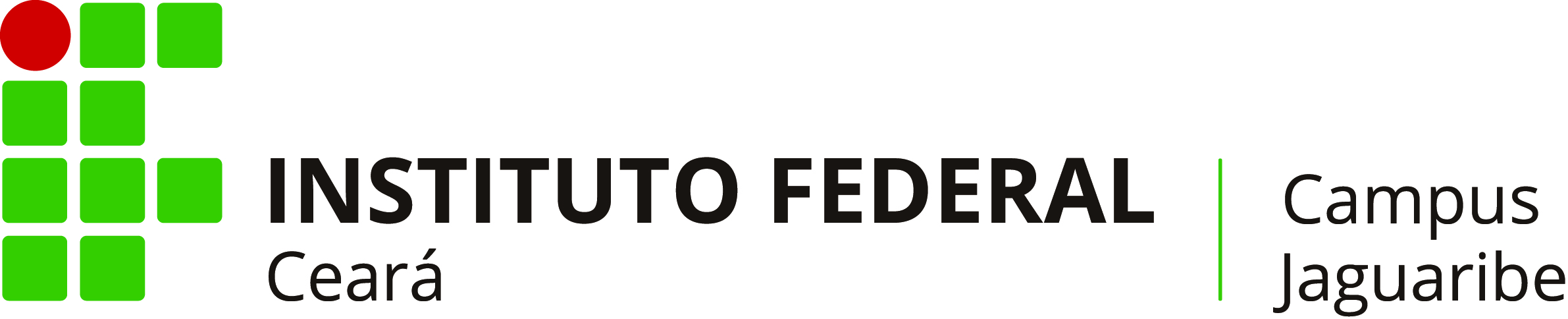 Coordenação Técnico-PedagógicaFUNDAMENTAÇÃO LEGAL:Lei de 9.394/96 (Lei das Diretrizes e bases da Educação)RESOLUÇÃO Nº 003/2010JUSTIFICATIVA:A recuperação paralela é destinada aos estudantes que apresentam dificuldades de aprendizagem com relação aos conteúdos ministrados e necessitam de um trabalho mais direcionado, paralelo às aulas regulares, de modo a resgatar conteúdos que não foram assimilados.OBJETIVO GERAL:Adotar alternativas operacionais diversificadas que contribuam para aprendizagens significativas.ATIVIDADES PROPOSTAS:_________________________________________________________________________________________________________________________________________________________________________________________________________________________________________________________________________________________________________________________________________________________PROCEDIMENTOS AVALIATIVOS:_________________________________________________________________________________________________________________________________________________________________________________________________________________________________________________________________________________________________________________________________________________________Jaguaribe, _______ de ____________________ 2018.____________________________		      	____________________________Docente responsável					Coordenador do Curso_____________________________________Coordenação Técnico- PedagógicaCoordenação Técnico-PedagógicaPROPOSTA DE RECUPERAÇÃO PARALELA - 2018Componente curricular: ________________________________________________________Docente responsável: _________________________________________________________Coordenador do curso: ________________________________________________________PROPOSTA DE RECUPERAÇÃO PARALELA - 2018PROPOSTA DE RECUPERAÇÃO PARALELA - 2018PROPOSTA DE RECUPERAÇÃO PARALELA - 2018PROPOSTA DE RECUPERAÇÃO PARALELA - 2018PROPOSTA DE RECUPERAÇÃO PARALELA - 2018PROPOSTA DE RECUPERAÇÃO PARALELA - 2018PROPOSTA DE RECUPERAÇÃO PARALELA - 2018PROPOSTA DE RECUPERAÇÃO PARALELA - 2018PROPOSTA DE RECUPERAÇÃO PARALELA - 2018PROPOSTA DE RECUPERAÇÃO PARALELA - 2018PROPOSTA DE RECUPERAÇÃO PARALELA - 2018PROPOSTA DE RECUPERAÇÃO PARALELA - 2018PROPOSTA DE RECUPERAÇÃO PARALELA - 2018PROPOSTA DE RECUPERAÇÃO PARALELA - 2018PROPOSTA DE RECUPERAÇÃO PARALELA - 2018PROPOSTA DE RECUPERAÇÃO PARALELA - 2018Componente curricular: ________________________________________________________Desenvolvido nos dias: ______________________________ no período___________________ das _____ até _____h.Componente curricular: ________________________________________________________Desenvolvido nos dias: ______________________________ no período___________________ das _____ até _____h.Componente curricular: ________________________________________________________Desenvolvido nos dias: ______________________________ no período___________________ das _____ até _____h.Componente curricular: ________________________________________________________Desenvolvido nos dias: ______________________________ no período___________________ das _____ até _____h.Componente curricular: ________________________________________________________Desenvolvido nos dias: ______________________________ no período___________________ das _____ até _____h.Componente curricular: ________________________________________________________Desenvolvido nos dias: ______________________________ no período___________________ das _____ até _____h.Componente curricular: ________________________________________________________Desenvolvido nos dias: ______________________________ no período___________________ das _____ até _____h.Componente curricular: ________________________________________________________Desenvolvido nos dias: ______________________________ no período___________________ das _____ até _____h.Componente curricular: ________________________________________________________Desenvolvido nos dias: ______________________________ no período___________________ das _____ até _____h.Componente curricular: ________________________________________________________Desenvolvido nos dias: ______________________________ no período___________________ das _____ até _____h.Componente curricular: ________________________________________________________Desenvolvido nos dias: ______________________________ no período___________________ das _____ até _____h.Componente curricular: ________________________________________________________Desenvolvido nos dias: ______________________________ no período___________________ das _____ até _____h.Componente curricular: ________________________________________________________Desenvolvido nos dias: ______________________________ no período___________________ das _____ até _____h.Componente curricular: ________________________________________________________Desenvolvido nos dias: ______________________________ no período___________________ das _____ até _____h.Componente curricular: ________________________________________________________Desenvolvido nos dias: ______________________________ no período___________________ das _____ até _____h.Componente curricular: ________________________________________________________Desenvolvido nos dias: ______________________________ no período___________________ das _____ até _____h.Docente responsável: _________________________________________________________Docente responsável: _________________________________________________________Docente responsável: _________________________________________________________Docente responsável: _________________________________________________________Docente responsável: _________________________________________________________Docente responsável: _________________________________________________________Docente responsável: _________________________________________________________Docente responsável: _________________________________________________________Docente responsável: _________________________________________________________Docente responsável: _________________________________________________________Docente responsável: _________________________________________________________Docente responsável: _________________________________________________________Docente responsável: _________________________________________________________Docente responsável: _________________________________________________________Docente responsável: _________________________________________________________Docente responsável: _________________________________________________________Coordenador do curso: ________________________________________________________Coordenador do curso: ________________________________________________________Coordenador do curso: ________________________________________________________Coordenador do curso: ________________________________________________________Coordenador do curso: ________________________________________________________Coordenador do curso: ________________________________________________________Coordenador do curso: ________________________________________________________Coordenador do curso: ________________________________________________________Coordenador do curso: ________________________________________________________Coordenador do curso: ________________________________________________________Coordenador do curso: ________________________________________________________Coordenador do curso: ________________________________________________________Coordenador do curso: ________________________________________________________Coordenador do curso: ________________________________________________________Coordenador do curso: ________________________________________________________Coordenador do curso: ________________________________________________________QUANTIDADE DE GRUPOS OU ATENDIMENTO INDIVIDUALIZADO (Por componente curricular/curso/nível)____________________________________________________________________________________________________________________________________________________________________________________________________________________________________________________________________________________________________________________________________________________________________________________________________________________________________________________________QUANTIDADE DE GRUPOS OU ATENDIMENTO INDIVIDUALIZADO (Por componente curricular/curso/nível)____________________________________________________________________________________________________________________________________________________________________________________________________________________________________________________________________________________________________________________________________________________________________________________________________________________________________________________________QUANTIDADE DE GRUPOS OU ATENDIMENTO INDIVIDUALIZADO (Por componente curricular/curso/nível)____________________________________________________________________________________________________________________________________________________________________________________________________________________________________________________________________________________________________________________________________________________________________________________________________________________________________________________________QUANTIDADE DE GRUPOS OU ATENDIMENTO INDIVIDUALIZADO (Por componente curricular/curso/nível)____________________________________________________________________________________________________________________________________________________________________________________________________________________________________________________________________________________________________________________________________________________________________________________________________________________________________________________________QUANTIDADE DE GRUPOS OU ATENDIMENTO INDIVIDUALIZADO (Por componente curricular/curso/nível)____________________________________________________________________________________________________________________________________________________________________________________________________________________________________________________________________________________________________________________________________________________________________________________________________________________________________________________________QUANTIDADE DE GRUPOS OU ATENDIMENTO INDIVIDUALIZADO (Por componente curricular/curso/nível)____________________________________________________________________________________________________________________________________________________________________________________________________________________________________________________________________________________________________________________________________________________________________________________________________________________________________________________________QUANTIDADE DE GRUPOS OU ATENDIMENTO INDIVIDUALIZADO (Por componente curricular/curso/nível)____________________________________________________________________________________________________________________________________________________________________________________________________________________________________________________________________________________________________________________________________________________________________________________________________________________________________________________________QUANTIDADE DE GRUPOS OU ATENDIMENTO INDIVIDUALIZADO (Por componente curricular/curso/nível)____________________________________________________________________________________________________________________________________________________________________________________________________________________________________________________________________________________________________________________________________________________________________________________________________________________________________________________________QUANTIDADE DE GRUPOS OU ATENDIMENTO INDIVIDUALIZADO (Por componente curricular/curso/nível)____________________________________________________________________________________________________________________________________________________________________________________________________________________________________________________________________________________________________________________________________________________________________________________________________________________________________________________________QUANTIDADE DE GRUPOS OU ATENDIMENTO INDIVIDUALIZADO (Por componente curricular/curso/nível)____________________________________________________________________________________________________________________________________________________________________________________________________________________________________________________________________________________________________________________________________________________________________________________________________________________________________________________________QUANTIDADE DE GRUPOS OU ATENDIMENTO INDIVIDUALIZADO (Por componente curricular/curso/nível)____________________________________________________________________________________________________________________________________________________________________________________________________________________________________________________________________________________________________________________________________________________________________________________________________________________________________________________________QUANTIDADE DE GRUPOS OU ATENDIMENTO INDIVIDUALIZADO (Por componente curricular/curso/nível)____________________________________________________________________________________________________________________________________________________________________________________________________________________________________________________________________________________________________________________________________________________________________________________________________________________________________________________________QUANTIDADE DE GRUPOS OU ATENDIMENTO INDIVIDUALIZADO (Por componente curricular/curso/nível)____________________________________________________________________________________________________________________________________________________________________________________________________________________________________________________________________________________________________________________________________________________________________________________________________________________________________________________________QUANTIDADE DE GRUPOS OU ATENDIMENTO INDIVIDUALIZADO (Por componente curricular/curso/nível)____________________________________________________________________________________________________________________________________________________________________________________________________________________________________________________________________________________________________________________________________________________________________________________________________________________________________________________________QUANTIDADE DE GRUPOS OU ATENDIMENTO INDIVIDUALIZADO (Por componente curricular/curso/nível)____________________________________________________________________________________________________________________________________________________________________________________________________________________________________________________________________________________________________________________________________________________________________________________________________________________________________________________________QUANTIDADE DE GRUPOS OU ATENDIMENTO INDIVIDUALIZADO (Por componente curricular/curso/nível)____________________________________________________________________________________________________________________________________________________________________________________________________________________________________________________________________________________________________________________________________________________________________________________________________________________________________________________________CRITÉRIOS DE AGRUPAMENTO DE ALUNOS/ FORMAÇÃO DE TURMAS_____________________________________________________________________________________________________________________________________________________________________________________________________________________________________________________________________CRITÉRIOS DE AGRUPAMENTO DE ALUNOS/ FORMAÇÃO DE TURMAS_____________________________________________________________________________________________________________________________________________________________________________________________________________________________________________________________________CRITÉRIOS DE AGRUPAMENTO DE ALUNOS/ FORMAÇÃO DE TURMAS_____________________________________________________________________________________________________________________________________________________________________________________________________________________________________________________________________CRITÉRIOS DE AGRUPAMENTO DE ALUNOS/ FORMAÇÃO DE TURMAS_____________________________________________________________________________________________________________________________________________________________________________________________________________________________________________________________________CRITÉRIOS DE AGRUPAMENTO DE ALUNOS/ FORMAÇÃO DE TURMAS_____________________________________________________________________________________________________________________________________________________________________________________________________________________________________________________________________CRITÉRIOS DE AGRUPAMENTO DE ALUNOS/ FORMAÇÃO DE TURMAS_____________________________________________________________________________________________________________________________________________________________________________________________________________________________________________________________________CRITÉRIOS DE AGRUPAMENTO DE ALUNOS/ FORMAÇÃO DE TURMAS_____________________________________________________________________________________________________________________________________________________________________________________________________________________________________________________________________CRITÉRIOS DE AGRUPAMENTO DE ALUNOS/ FORMAÇÃO DE TURMAS_____________________________________________________________________________________________________________________________________________________________________________________________________________________________________________________________________CRITÉRIOS DE AGRUPAMENTO DE ALUNOS/ FORMAÇÃO DE TURMAS_____________________________________________________________________________________________________________________________________________________________________________________________________________________________________________________________________CRITÉRIOS DE AGRUPAMENTO DE ALUNOS/ FORMAÇÃO DE TURMAS_____________________________________________________________________________________________________________________________________________________________________________________________________________________________________________________________________CRITÉRIOS DE AGRUPAMENTO DE ALUNOS/ FORMAÇÃO DE TURMAS_____________________________________________________________________________________________________________________________________________________________________________________________________________________________________________________________________CRITÉRIOS DE AGRUPAMENTO DE ALUNOS/ FORMAÇÃO DE TURMAS_____________________________________________________________________________________________________________________________________________________________________________________________________________________________________________________________________CRITÉRIOS DE AGRUPAMENTO DE ALUNOS/ FORMAÇÃO DE TURMAS_____________________________________________________________________________________________________________________________________________________________________________________________________________________________________________________________________CRITÉRIOS DE AGRUPAMENTO DE ALUNOS/ FORMAÇÃO DE TURMAS_____________________________________________________________________________________________________________________________________________________________________________________________________________________________________________________________________CRITÉRIOS DE AGRUPAMENTO DE ALUNOS/ FORMAÇÃO DE TURMAS_____________________________________________________________________________________________________________________________________________________________________________________________________________________________________________________________________CRITÉRIOS DE AGRUPAMENTO DE ALUNOS/ FORMAÇÃO DE TURMAS_____________________________________________________________________________________________________________________________________________________________________________________________________________________________________________________________________HORÁRIO SEMANAL PREVISTOHORÁRIO SEMANAL PREVISTOHORÁRIO SEMANAL PREVISTOHORÁRIO SEMANAL PREVISTOHORÁRIO SEMANAL PREVISTOHORÁRIO SEMANAL PREVISTOHORÁRIO SEMANAL PREVISTOHORÁRIO SEMANAL PREVISTOHORÁRIO SEMANAL PREVISTOHORÁRIO SEMANAL PREVISTOHORÁRIO SEMANAL PREVISTOHORÁRIO SEMANAL PREVISTOHORÁRIO SEMANAL PREVISTOHORÁRIO SEMANAL PREVISTOHORÁRIO SEMANAL PREVISTOHORÁRIO SEMANAL PREVISTO2ª FEIRA3ª FEIRA4ª FEIRA4ª FEIRA5ª FEIRA5ª FEIRA5ª FEIRA5ª FEIRA6ª FEIRA6ª FEIRA6ª FEIRA6ª FEIRASÁBADOSÁBADOSÁBADOSÁBADOORGANIZAÇÃO DAS TURMAS (Sugestão de quadro de acompanhamento)ORGANIZAÇÃO DAS TURMAS (Sugestão de quadro de acompanhamento)ORGANIZAÇÃO DAS TURMAS (Sugestão de quadro de acompanhamento)ORGANIZAÇÃO DAS TURMAS (Sugestão de quadro de acompanhamento)ORGANIZAÇÃO DAS TURMAS (Sugestão de quadro de acompanhamento)ORGANIZAÇÃO DAS TURMAS (Sugestão de quadro de acompanhamento)ORGANIZAÇÃO DAS TURMAS (Sugestão de quadro de acompanhamento)ORGANIZAÇÃO DAS TURMAS (Sugestão de quadro de acompanhamento)ORGANIZAÇÃO DAS TURMAS (Sugestão de quadro de acompanhamento)ORGANIZAÇÃO DAS TURMAS (Sugestão de quadro de acompanhamento)ORGANIZAÇÃO DAS TURMAS (Sugestão de quadro de acompanhamento)ORGANIZAÇÃO DAS TURMAS (Sugestão de quadro de acompanhamento)ORGANIZAÇÃO DAS TURMAS (Sugestão de quadro de acompanhamento)ORGANIZAÇÃO DAS TURMAS (Sugestão de quadro de acompanhamento)ORGANIZAÇÃO DAS TURMAS (Sugestão de quadro de acompanhamento)ORGANIZAÇÃO DAS TURMAS (Sugestão de quadro de acompanhamento)ALUNOSALUNOSALUNOSFREQUÊNCIAFREQUÊNCIAFREQUÊNCIAFREQUÊNCIAFREQUÊNCIAFREQUÊNCIAFREQUÊNCIAFREQUÊNCIAFREQUÊNCIAFREQUÊNCIAFREQUÊNCIAFREQUÊNCIAFREQUÊNCIAAssinatura do docente responsável: __________________________________________________________Assinatura do docente responsável: __________________________________________________________Assinatura do docente responsável: __________________________________________________________Assinatura do docente responsável: __________________________________________________________Assinatura do docente responsável: __________________________________________________________Assinatura do docente responsável: __________________________________________________________Assinatura do docente responsável: __________________________________________________________Assinatura do docente responsável: __________________________________________________________Assinatura do docente responsável: __________________________________________________________Assinatura do docente responsável: __________________________________________________________Assinatura do docente responsável: __________________________________________________________Assinatura do docente responsável: __________________________________________________________Assinatura do docente responsável: __________________________________________________________Assinatura do docente responsável: __________________________________________________________Assinatura do docente responsável: __________________________________________________________Assinatura do docente responsável: __________________________________________________________